ALVIN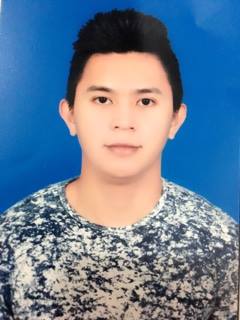  ALVIN.368894@2freemail.com  CAREER OBJECTIVES:	To obtain a position where I can use my ability to work in a team environment, as well as, I can maximize my organizational and interpersonal skills and knowledge which will contribute my years of experience that will allow me to grow personally and professionally.SKILLS:	Experienced and highly organized, Flexible and efficient to work habits with attention to details, with strong sense of responsibilities and require minimum supervision.WORKED EXPERIENCES:Company:		Tasmeem Flowers and ChocolatesAddress:		Doha QatarPosition:		Sales AssociatesDuration:		Feb. 2016 – May 2017Company:	Digits Trading Inc. (Promark Marketing Services)Position:		Customer Sales Associates (Electronics Devices)Grant:			Achieving 142% Target of 2015Highest All Over Sales of 2014Top Sales Person of 2014 			Top 3rd Highest of 2nd Quarter 2014 			Top 4th Highest of 4th Quarter 2014Duration:		Dec.2013 – Dec. 2015Company:		Golden Arches Development CorporationPosition:		Kitchen CrewGrant:			Best in Making HotcakeDuration:		Sept.2012 – Jun. 2013EDUCATIONAL BACKGROUND:Tertiary		ACCESS COMPUTER & TECHNICAL COLLEGESCourse:		1 1/2th Year in Information TechnologyAchievement:	Transcript of RecordsAddress:		Cubao, Quezon City (Philippines)Duration:		SY 2011-2013TECHNICHAL AND SPECIAL SKILLS:	Proficient in:MS Word Application/Excel/Power Point Customer Sales AssistantChocolate DesignerFloristCashierStock HolderBakerBalloons ArrangerPERSONAL INFORMATIONS:Date of Birth:	October 13, 1994Place of Birth:	Quezon CityHeight:		5’7Weight:		160lbs.Citizenship:		FilipinoReligion:		CatholicI hereby certify that the above information is true and correct to the best of my knowledge and ability.	